Министерство образования Омской областибюджетное профессиональное образовательное учреждение Омской области «Омский строительный колледж»          «… Карта…	Как просто на нее смотреть и как не просто, порою мучительно трудно создавать ее!..» Г.А. ФедосеевРАБОЧАЯ ПРОГРАММА КУРСА ВНЕУРОЧНОЙ ДЕЯТЕЛЬНОСТИ «РАБОТА С ГЕОДЕЗИЧЕСКИМИ ПРИБОРАМИ»по специальности 21.02.08 Прикладная геодезияНаправление: внеурочная деятельностьВозраст учащихся:15-17 летНаправление: внеурочная деятельностьАвторы: Дидикова Анастасия ГеннадьевнаТимофеева Ирина ВладимировнаОмск 2019Содержание:Пояснительная запискаПрограмма внеурочной деятельности направлена на оказание профориентационной поддержки и помощи школьникам в процессе профессионального самоопределения в условиях свободы выбора сферы деятельности, в соответствии со своими возможностями, способностями и с учетом требований регионального рынка труда.Особенностью данной программы является возможность осуществления подготовки школьников к участию в чемпионате JuniorSkills по компетенции «Геодезия».При составлении Программы были учтены следующие нормативные документы:Закон РФ от 29 декабря 2012 г. №273-ФЗ «Об образовании в Российской Федерации»;Концепция национальной образовательной инициативы «Наша новая школа», утвержденная Президентом РФ от 4 февраля 2010 г. №Пр-271;Письмо Минобрнауки России от 18 августа 2017 г. № 09-1672 «О направлении Методических рекомендаций по уточнению понятия и содержания внеурочной деятельности в рамках реализации основных общеобразовательных программ, в том числе в части проектной деятельности»;- Письмо Минобрнауки РФ от 18 августа 2017 г. № 09-1672 «Методические рекомендации по уточнению понятия и содержания внеурочной деятельности в рамках реализации основных общеобразовательных программ, в том числе в части проектной деятельности»;Стратегическая инициатива «Новая модель системы дополнительного образования детей», одобренная Президентом РФ от 27 мая 2015 г.;Распоряжение Министерства образования Омской области от 5 марта 2018 г. №534 «Об утверждении Концептуальной модели организации профориентационной работы со школьниками в системе образования Омской области»;Профессиональный стандарт Специалист в области инженерно-геодезических изысканий (утв. приказом Министерства труда и социальной защиты РФ от 7 июня 2016 года N 286н, регистрационный номер 42692 от 29 июня 2016 года);Конкурсные задания чемпионатов «Молодые профессионалы (WorldSkillsRussia)» по компетенции «Геодезия» [Режим доступа] URL: https://worldskills.ru;Конкурсные задания чемпионатов Юниорских турниров WorldSkill(JuniorSkills) [Режим доступа] URL: http://old.worldskills.ru/juniorskills/.Данная программа предназначена для обучающихся общеобразовательных школ 8-11 классов.Программа профессиональной пробы «Работа с геодезическими приборами» по специальности 21.02.08 Прикладная геодезия [1] реализуется, как вариативная составляющая, а также в рамках организации занятий по профессиональным пробам на базе БПОУ ОО «Омский строительный колледж».Актуальность программы обусловлена ее профориентационной значимостью. Профессиональная проба поможет подростку ознакомиться с популярной профессией «Геодезист», значимость которой все более повышается, а содержание деятельности модернизируется, возможность проявить себя и раскрыть свои неповторимые индивидуальные способности в процессе возведения строительных конструкций.Организация работы и самоорганизация, навыки общения и межличностных отношений, умение быстро решать проблемы, изобретательность и творческие способности, аккуратная работа являются универсальными атрибутами квалифицированного геодезиста. Независимо от того, работает ли он в одиночку или в команде, геодезист принимает на себя высокий уровень персональной ответственности и самостоятельности. Безопасная и аккуратная работа, четкое планирование и организация, точность, концентрация и внимание к деталям для достижения высокого качества работы — каждый шаг в процессе имеет значение, а ошибки, как правило, непоправимые и очень дорогостоящие.Профессия геодезиста требует выносливости, концентрации, умения планировать и составлять графики работы; также необходимы разнообразные практические навыки, компетентность в работе с приборами, внимание к деталям, аккуратность.Цель программы: создание условий для профессионального самоопределения обучающихся школ посредством освоения трудовых функций специалиста строительной отрасли.Задачи: сформировать ценностные ориентации в будущей профессиональной деятельности;ориентировать обучающихся в профессиональном самосовершенствовании;обучить приемам творческого решения производственных задач при выполнении простейших видов трудового процесса;способствовать созданию оптимальных условий для развития и реализации способностей обучающихся.5. получить данные о предпочтениях, склонностях и возможностях обучающихся;6. выработать гибкую систему сотрудничества школы с образовательным учреждением среднего профессионального образования.Практической значимостью данной профессиональной пробы является то, что школьникам предоставляется возможность выполнять ряд действий с применением современных геодезических приборов, нивелира, тахеометра, которые используются при выполнении геодезических работ на производстве.Новизна такого подхода в профессиональной пробе заключается в возможности школьников впервые попробовать себя в роли «геодезиста», непосредственно участвуя в работе с приборами с учетом требований профессионального стандарта «Специалист в области инженерно-геодезических изысканий» будущий геодезист должен «иметь представление о содержании работ по инженерно-геодезическим изысканиям с применением современного геодезического оборудования» [2].Проведение занятий осуществляется в следующих формах: индивидуальная (творческие задания, консультации, беседы, выполнение производственного задания), групповая (деятельность обучающихся по измерению основных элементов необходимых при выполнении геодезических работ – угол, расстояние) и фронтальная (интеллектуальные игры, опрос) работа. Ведущей формой организации занятий является индивидуально-групповая работа. Программа профессиональной пробы предусматривает проведение занятия, интегрирующего в себе различные формы и приемы трудовой деятельности.Проверка результатов освоения программы осуществляется в форме:опроса;- беседы; вовлечения обучающихся в интеллектуально-творческую деятельность;педагогического наблюдения, направленного на оценку разрешения проблемных вопросов в стандартных и нестандартных ситуациях, коммуникации между сверстниками, самоорганизации и саморегуляции обучающихся;  анализа результатов учебно-трудовых достижений;Способами определения результативности занятий является диагностика, проводимая в конце реализации тем курса в виде педагогического наблюдения и результатов выполнения производственных заданий обучающимися школ.Результаты освоения программы профессиональной пробы «Работа с геодезическими приборами»Программа профессиональной пробы «Работа с геодезическими приборами» позволяет добиваться следующих результатов.Личностные результаты1) сформированность основ саморазвития и самовоспитания в соответствии с общечеловеческими ценностями; готовность и способность к самостоятельной, творческой и ответственной деятельности;2) навыки сотрудничества со сверстниками, взрослыми в образовательной, общественно полезной и других видах деятельности;3) осознанный выбор будущей профессии и возможностей реализации собственных жизненных планов; отношение к профессиональной деятельности как возможности участия в решении личных, общественных и государственных проблем.Метапредметные результаты:1) умение самостоятельно определять цели деятельности; самостоятельно осуществлять, контролировать и корректировать деятельность; 2) умение продуктивно общаться и взаимодействовать в процессе совместной деятельности, учитывать позиции других участников деятельности, эффективно разрешать конфликты;3) владение навыками познавательной, учебно-исследовательской деятельности, навыками разрешения проблем; способность и готовность к самостоятельному поиску методов решения практических задач, применению различных методов познания;4) готовность и способность к самостоятельной информационно-познавательной деятельности, умение ориентироваться в различных источниках информации, критически оценивать и интерпретировать информацию, получаемую из различных источников;5) умение использовать средства информационных и коммуникационных технологий (далее - ИКТ) в решении когнитивных, коммуникативных и организационных задач с соблюдением требований эргономики, техники безопасности, гигиены, ресурсосбережения, правовых и этических норм;6) владение навыками познавательной рефлексии как осознания совершаемых действий и мыслительных процессов, их результатов и оснований, границ своего знания и незнания, новых познавательных задач и средств их достижения.Общие результаты освоения программы профессиональной пробы «Работа с геодезическими приборами»1) развитие личности обучающихся средствами предлагаемой программы внеучебной деятельности: развитие общей культуры обучающихся, их мировоззрения, ценностно-смысловых установок, развитие познавательных, регулятивных и коммуникативных способностей, готовности и способности к саморазвитию и профессиональному самоопределению;2) развитие способности к непрерывному самообразованию, овладению ключевыми компетентностями, составляющими основу умения: самостоятельному приобретению и интеграции знаний, коммуникации и сотрудничеству, эффективному решению (разрешению) проблем, осознанному использованию информационных и коммуникационных технологий, самоорганизации и саморегуляции;3) обеспечение профессиональной ориентации обучающихся.Основная часть. Содержание занятия внеурочной деятельностиОбучение проходит в три этапа:1 этап– введение;2 этап– теоретический;3 этап– практическийКаждый этап ставит свои задачи и имеет определенный объем тем с дифференцированным подходом к обучающимся разновозрастной группы.В результате прохождения профессиональной пробы школьники должны:- познакомиться с понятием «геодезия», геодезическими приборами;- знать, как самостоятельно измерить расстояние тахеометром и уметь брать отсчеты по рейке нивелиром;- выполнять следующие трудовые действия;- определять координаты своего местонахождения туристическим навигатором.Введение (1 ч.)Введение. Цели и задачи курса. Общие понятия о геодезии, о квалификации рабочих. Значимость профессии «Геодезист» для экономики региона и страны. Особенности получения образования в колледже. Знакомство с материально-технической базой образовательного учреждения.Планируемые результаты освоения темы.Обучающийся получит возможность:1) развить представление о работе геодезиста;2) сформировать понятие о квалификации геодезистов;3)познакомиться с требованиями, предъявляемые к квалификации «техник-геодезист»;4) получить информацию об особенностях обучения в образовательном учреждении.Тема 1. Значимые геодезические работы, выполненные в Омске и регионе в конце XIX-го века (1ч.)Нивелирование 1894-1896 года, выполненное военным топографом Александровым А.А. и военно-топографическим отделом, для строительства Транссибирской железнодорожной магистрали, с заложением реперов на территории Омска.Планируемые результаты освоения темы.Обучающийся получит возможность:1)охарактеризовать развитие геодезии в Омском регионе;2) познакомиться с видами геодезических работ, видами пунктов.Тема 2. Геодезические приборы и аксессуары (1 ч.)Виды геодезических приборов их назначение, классификация. Область применения.Планируемые результаты освоения темы.Обучающийся получит возможность1) сформулировать понятие о геодезических приборах;2) охарактеризовать назначение и применение в различных видах работ.Тема 3. Общие сведения по выполнению геодезических работ (1ч.)Правила эксплуатации приборов. Приведение их в рабочее положение.Планируемые результаты освоения темы.Обучающийся получит возможность:1) сформулировать правила подготовки и установки прибора во время работы;2) соблюдать правила безопасных приемов труда при работе с приборами.Тема 4. Выполнение конкурсного задания (1ч.)Участники профессиональной пробы получают инструкцию, задание, критерии оценивания. Конкурсное задание включает в себя измерение горизонтального и вертикального углов тахеометром, определение расстояние на отражатель, взятие отсчета по рейке нивелиром. Сложность задания определяется возрастным составом обучающихся и наличием в группе лиц с ограниченными возможностями здоровья.Окончательные аспекты критериев оценки уточняются экспертами. Оценка производится как в отношении работы по заданию, так и в отношении процесса выполнения конкурсного задания. Общее время, отведенное на конкурсное задание -1 час.Конкурсное задание, критерии оценивания и инструкции по охране труда приведены в Приложениях 1,2.Планируемые результаты освоения темы.Обучающийся получит возможность:строить логические рассуждения, умозаключения (индуктивные, дедуктивные и по аналогии) и выводы;2) оценивать результаты по достижению планируемого, по объему и качеству выполненного; 3) осознавать свою ответственность за качество готового продукта труда;4) приобрести опыт решения профессиональных задач;5) проводить самооценку.По окончании профессиональной пробы школьники, участвовавшие в профессиональной пробе, получают буклеты с информацией о колледже и стикеры участника профпробы.Таким образом, программа используется не первый год при проведении профориентационных мероприятий [3] и рекомендована в рамках областной экспериментальной площадки РИП ИнКО «Разработка программ внеурочной деятельности на основе профессиональных проб в т.ч. по компетенциям WSR» к обобщению и распространению опыта ее применения [4].Тематическое планирование занятия внеурочной деятельностиПриложение 1Критерии оценки результатов профессиональной пробыВведение. Тест – опросШкала оценивания при тестировании:«отлично» - 90-100% правильных ответов (5 ответов);«хорошо» - 75-89% правильных ответов (3-4 ответа);«удовлетворительно» - 60-74% правильных ответов (2);«неудовлетворительно» - 59% и меньше правильных ответов (0-1 ответ).Тема 1. Значимые геодезические работы, выполненные в Омске и регионе в конце 19 века (1 ч.)КвестОт заданной точки в аудитории, найти подсказку, определив направление по компасу, если магнитный азимут 220°. Подсказка к следующему шагу находится на картинке, где изображен «Александровский репер». (1 балл)Собрать из цифр, расположенных на картинках год выполнения нивелировки А.А. Александровым. Подсказка к следующему шагу – находится на картинках, собранных из цифр 1894. (1 балл)Глядя на фрагменты карты города Омска найти, улицу на которой находится сохранившийся репер, заложенный Александровым А.А.?(1 балл)Подсказка для финального задания находится на фрагменте карты с улицей Таубе.Узнав на последней картинке номер аудитории, школьникам нужно пройти туда и забрать победные значки «Участник геодезического квеста» (1 балл)Тема 2. Геодезические приборы и аксессуары (1 ч.)Тест Узнай прибор по картинке(определите соответствие картинок и названий приборов)Ответы:1-2, 2-3, 3-4, 4-5, 5-1.Тема 3. Общие сведения по выполнению геодезических работ (1 ч.)Практическое заданиеШтатив разобран правильно (откручены закрепляющие винты, потом откреплен удерживающий ножки ремень) -1 баллЯщик для прибора положен крышкой вверх – 1 баллПрибор выставлен на штатив, и закреплен становым винтом – баллТема 4. Выполнение конкурсного задания (1 ч.)Приложение 2Техника безопасности при работе с геодезических приборов, оборудования, вспомогательной аппаратуры1. При эксплуатации геодезических приборов, оборудования, вспомогательной аппаратуры запрещается:- применять не по назначению и использовать эту технику в неисправном состоянии;- эксплуатировать в режимах и при нагрузках, превышающих установленные паспортом нормы;- применять без контрольно-измерительных и индикаторных устройств, входящих в комплект, или без штатных средств защиты и сигнализации;- оставлять без присмотра работающее оборудование и аппаратуру в случаях, требующих обязательного присутствия обслуживающего персонала;- пользоваться оборудованием, не имеющим специального технического заключения по их безопасной эксплуатации.2. Во время работы радиодальномерами с мощностью излучения более 100 мВт запрещается:- присутствие людей в секторе 100 с радиусом 3 м с центром в основании антенны дальномерной станции;- касаться конденсаторов настройки, объемного резонатора и других деталей, находящихся под напряжением более 36 В;- работать в помещении без поглощающего экрана, устанавливаемого перед антенной.3. При работе с лазерными геодезическими приборами с мощностью излучения более 1 мВТ запрещается:- в момент генерации излучения осуществлять визуальный контроль точности визирования на отражатель без применения защитных средств;- направлять луч лазера на глаза или другие части тела людей;- наводить лазерный луч на отражающие поверхности (зеркала, полированные материалы, стекла).4. С целью ограничения воздействия электромагнитного излучения рекомендуется:- рациональное размещение в рабочем пространстве оборудования, излучающего электромагнитную энергию;- удаление источников излучения от рабочих мест;- экранирование рабочего места;- установление рациональных режимов работы оборудования и обслуживающего персонала;- применение средств сигнализации (световой, звуковой) и средств индивидуальной защиты.Список использованной литературы:Федеральный государственный образовательный стандартсреднего профессионального образования по специальности 21.02.08 Прикладная геодезия (утв. приказом Министерства образования и науки РФ от 12 мая 2014 г. N489).Профессиональный стандарт Специалист в области инженерно-геодезических изысканий (утв. приказом Министерства труда и социальной защиты РФ от 7 июня 2016 года N 286н, регистрационный номер 42692 от 29 июня 2016 года).Ярмарка образовательных услуг "Выбор за тобой" [Электронный ресурс]. Режим доступа: ttp://omsk53.ru/news/detail.php?ID=543.Региональные инновационные площадки - инновационные комплексы в образовании. РИП-ИнКО "Обновление деятельности профессиональных образовательных организаций в современных условиях". Разработка программ внеурочной деятельности на основе профессиональных проб в т.ч. по компетенциям WSR[Режим доступа] URL:http://inko.irooo.ru/rip-inko.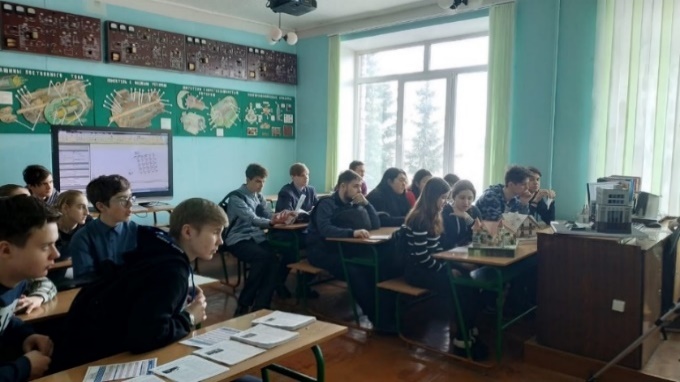 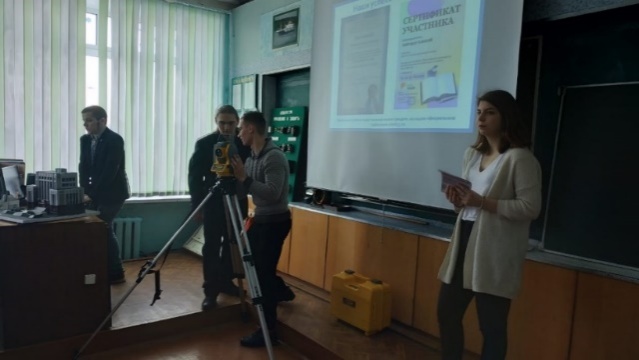 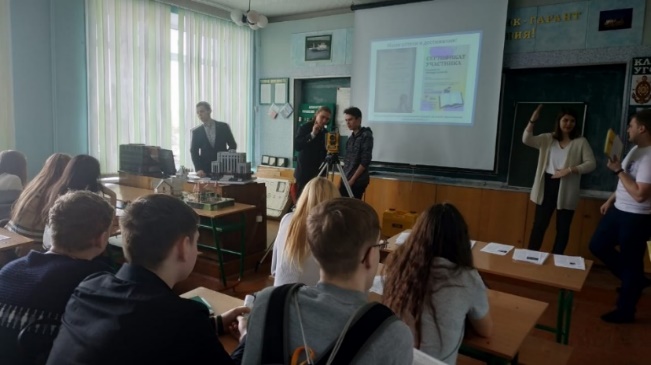 Одобрено на заседании методического совета БПОУ ОО «Омский строительный колледж» протокол № _______ от «     »  ____________  2020 г.Программа профессиональной пробы «Работа с геодезическими приборами» по специальности 21.02.08 Прикладная геодезия УГПС 21.00.00 Прикладная геология, горное дело, нефтегазовое дело и геодезия. – Омск: 2019. - 16 с.Составители:  Дидикова А.Г., преподаватель БПОУ ОО «Омский строительный колледж»Тимофеева И.В., методист БПОУ ОО «Омский строительный колледж»АннотацияПрограмма профессиональной пробы «Работа с геодезическими приборами» по специальности 21.02.08 Прикладная геодезия реализуется, как вариативная составляющая, а также в рамках организации занятий по профессиональным пробам на базе БПОУ ОО «Омский строительный колледж».Пояснительная записка.......................................................................................Основная часть. Содержание занятия внеурочной деятельности...................Тематическое планирование занятия внеурочной деятельности....................Приложение 1Критерии оценки результатов профессиональной пробы...............................Приложение 2Техника безопасности при работе с геодезическими приборами, оборудованием, вспомогательной аппаратурой...............................................Список использованной литературы.................................................................3710111415№ п/пНаименование темыКоличество часовКоличество часовКоличество часовОсновные виды деятельностиФорма контроля№ п/пНаименование темывсеготеорияпрактикаОсновные виды деятельностиФорма контроляВведениеВведение11-познавательнаяопросТема 1Значимые геодезические работы, выполненные в Омске и регионе в конце 19 века11-игроваяквестТема 2Геодезические приборы и аксессуары11проблемно-ценностное общениеПрактическое заданиеТема 3Общие сведения по выполнению геодезических работ11-познавательнаятестированиеТема 4Выполнение конкурсного задания11практическаяЭкспертное заключениеэкскурсия на выставку «Геодезия, фотограмметрия и картография»Подведение итоговэкскурсия на выставку «Геодезия, фотограмметрия и картография»Подведение итогов0,50,5познавательнаярефлексияИТОГО:ИТОГО:5,532,5№ п/пВопросВарианты ответаОтветБаллы1В какой исторический период зародилась геодезияА) Древнее времяБ) СредневековьеВ) Новое;12Какие геодезические инструменты использовались в СредневековьеА) Хоробата, ватерпас, мерная веревкаБ) Мерная веревка, теодолит, нивелирВ) Астролябия, мерная веревка;13При правлении какого царя (царицы) было  введено «межевание»А) Петр 1Б) Екатерина IIВ) Иван Грозный;14Кто ввел инструментальное картографированиеА) Петр IБ) Екатерина IIВ) Николай II;15Дать определение понятию «Геодезические сети»А) Точки на поверхности земли, определенные в единой для них системе координат.Б) Система точек, закрепленные на местности и определенные в единой для них системе координат.В) Система точек, закрепленные на поверхности земли.11 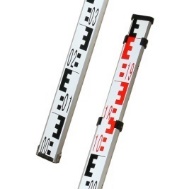 1. Нивелир1 балл 2.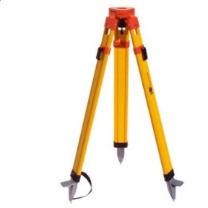 2.Рейка1 балл3.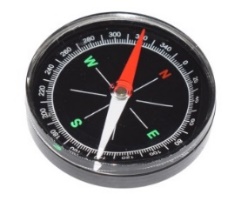 3.Штатив1 балл4.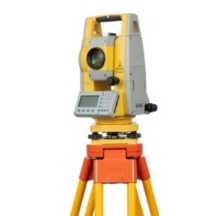 4.Компас1 балл5.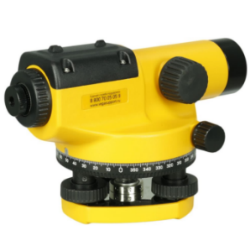 5.Тахеометр1 балл№п/пНаименование процессаМнение судейМнение судей№п/пНаименование процессаДа1 баллНет0 баллов1Тахеометр установлен на штатив2Тахеометр установлен на штатив и закреплен становым винтом3Пузырек цилиндрического уровня тахеометра приведен в нуль-пункт и не отклоняется больше чем на 1,5 деления ампулы4Измерен горизонтальный угол5Измерен вертикальный угол6Определено расстояние на отражатель 7Нивелир установлен на штатив8Нивелир установлен на штатив и закреплен становым винтом9Взяты отсчеты по рейке 10Определены координаты своего местоположения туристическим навигаторомИтого баллов (максимально)Итого баллов (максимально)10